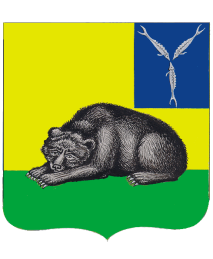 ВОЛЬСКОЕ МУНИЦИПАЛЬНОЕ СОБРАНИЕВОЛЬСКОГО МУНИЦИПАЛЬНОГО РАЙОНА САРАТОВСКОЙ ОБЛАСТИ
РЕШЕНИЕ
от 28.09.2020 г.                                №  5/59-392                                        г. ВольскО внесении изменений в Положение «О Почетном гражданине Земли Вольской», утвержденное решением Вольского муниципальногоСобрания от 12.02.2018 г. № 5/21-175В целях совершенствования Положения «О почётном гражданине Земли Вольской», утвержденного решением Вольского муниципального Собрания  от 12.02.2018 года № 5/21-175, в соответствии с протоколом заседания  депутатского объединения Партии «ЕДИНАЯ РОССИЯ» в Вольском муниципальном Собрании V созыва  от 28.05.2020 г., на основании ст.19 Устава Вольского муниципального района, Вольское муниципальное Собрание                                                     РЕШИЛО:1.  Внести изменения в Положение «О Почетном гражданине Земли Вольской», утвержденное решением Вольского муниципального Собрания от 12.02.2018 г. № 5/21-175, изложив его в новой редакции (Приложение).2. Контроль  за исполнением настоящего решения возложить на главу Вольского муниципального района и Председателя Вольского муниципального Собрания в пределах компетенции.3. Решение вступает в силу с момента официального опубликования.И.о. Председателя Вольскогомуниципального Собрания                                                  Т.Н. Ковинская Глава Вольскогомуниципального района						В.Г. МатвеевПриложение  к Решению                                                            Вольского муниципального Собрания                                            от 28.09.2020 г. № 5/59-392                                                                                           Приложение  к Решению                                                            Вольского муниципального Собрания                                            от  12.02.2018 г. № 5/21-175  Положение «О Почетном гражданине Земли Вольской» 
Глава 1. Общие положенияСтатья 1. В целях признания выдающихся заслуг и достижений граждан, внесших значительный вклад в развитие экономики, производства, науки, образования, культуры, здравоохранения, физической культуры и спорта, муниципальной службы и общественной деятельности в Вольском муниципальном районе, осуществляющих патриотическое воспитание молодежи, активную благотворительную деятельность, проявивших личное мужество и героизм при исполнении гражданского долга по защите Отечества, прав и свобод человека, учреждается звание "Почетный гражданин Земли Вольской".Статья 2. Звание "Почетный гражданин Земли Вольской " (далее – звание Почетного гражданина) присваивается Вольским муниципальным Собранием (далее – муниципальное Собрание) персонально гражданам Российской Федерации, иностранным гражданам, лицам без гражданства.Статья 3. Лицу, удостоенному звания Почетного гражданина, вручается грамота «Почетный гражданин Земли Вольской» (далее - грамота Почетного гражданина), нагрудный знак «Почетный гражданин Земли Вольской» (далее - нагрудный знак Почетного гражданина). В качестве документа, подтверждающего факт присвоения лицу этого звания, выдается удостоверение.Грамота,  нагрудный знак и удостоверение Почетного гражданина вручаются лицу, удостоенному этого звания, либо его наследникам Главой Вольского муниципального района (далее – Глава муниципального района) или Председателем Вольского муниципального Собрания (далее - Председатель муниципального Собрания) в  торжественной обстановке в присутствии депутатов муниципального Собрания и представителей общественности.
         Торжественное мероприятие по вручению атрибутов Почетного гражданина может быть  приурочено к празднованию «Дня города».Статья 4. Лица, удостоенные звания Почетного гражданина, имеют право публичного пользования этим званием в связи со своим именем.Статья 5. Сведения о Почетных гражданах в 30-дневный срок с момента присвоения звания заносятся в книгу «Почетных граждан Земли Вольской» (далее – книга Почетных граждан)  в хронологическом порядке. Книга Почетных граждан постоянно хранится в муниципальном Собрании, по окончании - сдается в Вольский краеведческий музей по акту сдачи-приема.В книге указываются: имя «Почетных граждан Земли Вольской» - Ф.И.О. (в именительном падеже), год и место рождения, звание присвоено Решением Вольского муниципального Собрания от __________ N _____. В правом верхнем углу располагается фотография Почетного гражданина (при наличии).Решение муниципального Собрания о присвоении звания и лице,  удостоенном звания,  публикуется в муниципальных средствах массовой информации. Статья 6. Описания грамоты, нагрудного знака и удостоверения Почетных граждан приводятся соответственно в приложениях № 1-3 к настоящему Положению, которые являются его неотъемлемыми частями. Статья 7. Организацию работы и поддержание связи с лицами, удостоенными звания Почетного гражданина, организует заместитель главы администрации Вольского муниципального района по социальным вопросам. Должностные лица, ответственные за связи с Почетными гражданами, организуют им встречи с руководителями органов местного самоуправления,  приглашение их на торжественные мероприятия,  проводимые на территории Вольского муниципального района (далее - муниципальный район) и территории соответствующего муниципального образования, входящего в состав муниципального района, организуют чествование Почетных граждан в их юбилейные даты с  посещением и  вручением  им памятных подарков. Статья 8. После смерти лица, удостоенного звания Почетного гражданина Вольский краеведческий  музей принимает на хранение грамоту,  нагрудный знак и удостоверение Почетного гражданина, если его наследниками не принято иное решение.В случае присвоения гражданину звания Почетного гражданина посмертно одному из его близких родственников на основании письменного заявления, поданного в комиссию по присвоению звания  "Почетный гражданин Земли Вольской" (далее - комиссия), для хранения как память передаётся грамота «Почётный гражданин Земли Вольской». К указанному заявлению должны быть приложены документы, подтверждающие родство с лицом, удостоенным звания Почетного гражданина. Передача оформляется протоколом передачи в двух экземплярах, один из которых хранится у лица, получившего грамоту Почетного гражданина, а другой – в муниципальном Собрании.В случае отсутствия у лица, удостоенного звания Почетного гражданина, близких родственников грамота «Почётного гражданина Земли Вольской» на основании решения комиссии  не изготавливается.Примечание: Под близкими родственниками в настоящем Положении понимаются супруг (супруга), родители, дети, усыновители, усыновлённые, родные братья и родные сёстры, дедушка, бабушка, внуки.Статья 9. Звание Почетного гражданина не может быть присвоено лицам, которые имеют неснятую и непогашенную судимость.Представления по кандидатурам главы муниципального района (образования), депутатов муниципального Собрания и членов комиссии не рассматриваются до окончания их полномочий.Статья 10. Лицо, удостоенное звания Почетного гражданина, может быть лишено данного звания на основании решения муниципального Собрания.
          Основаниями для лишения звания Почетного гражданина могут быть:- недостоверность представленных документов для присвоения звания Почетного гражданина;- совершение уголовного преступления (после вступления приговора суда в законную силу);- совершение лицом проступка, порочащего его как Почетного гражданина (по предоставлению органа, обладающего правом внесения ходатайства о присвоении звания).Грамота, нагрудный знак и удостоверение лица, удостоенного звания «Почетный гражданин Земли Вольской», лишенного этого звания, подлежат возврату в  муниципальное Собрание.	Глава 2. Права «Почетного гражданина Земли Вольской»Статья 11. Почетный гражданин вправе:11.1. Проходить в здания и помещения, занимаемые органами местного самоуправления муниципального района и органами местного самоуправления муниципальных образований, входящих в состав муниципального района, и быть принятым безотлагательно Главой  муниципального района, заместителями главы администрации муниципального района, начальниками служб и отделов администрации муниципального района, а также руководителями муниципальных предприятий, учреждений и организаций,  расположенных на территории муниципального района; 11.2. Обслуживаться вне очереди в кассах железнодорожных, автомобильных и речных вокзалов,  расположенных на территории муниципального района по предъявлении удостоверения;  11.3. Лицам, удостоенным звания Почетного гражданина, устанавливается и выплачивается единовременная денежная выплата в виде материальной помощи в размере 20 000 (двадцать тысяч) рублей один раз в год (далее  - Ежегодная денежная выплата).	Ежегодная денежная выплата производится ежегодно на основании распоряжения главы муниципального района к празднованию «Дня города».По заявлению Почетного гражданина ежегодная денежная выплата может быть произведена в иное время. В случае, если ежегодная денежная выплата к указанным выше срокам по какой-либо причине осталась не выплаченной, то она выплачивается к новогоднему празднику наступающего «Нового года» без заявительного характера.Ежегодная денежная выплата устанавливается независимо от получения других видов выплат и доплат к пенсиям, назначенным по любому основанию. 11.4. Право на социальные льготы и выплаты Почетного гражданина, предусмотренные настоящим положением, после его смерти на членов семьи и других родственников не распространяется. В случае смерти Почетного гражданина и не получившим в год смерти ежегодную денежную выплату, ежегодная денежная выплата может быть получена наследником (наследниками),  обратившимся(мися) с соответствующим заявлением и приложившим документ, подтверждающий факт принятия наследства умершего Почетного гражданина, при этом размер ежегодной денежной выплаты, указанной в пункте 10.3. настоящего положения, выплачивается наследникам пропорционально долям принятия  наследства.11.5. В случае смерти Почетного гражданина,  лицу (не более одного лица),  взявшему на себя обязанности по организации мероприятий по погребению (похорон) и иных обрядовых действий, выплачивается единовременная помощь за счет средств бюджета муниципального района в сумме  50 000 (пятьдесят тысяч) рублей в порядке,  определяемом администрацией муниципального района.Документом, подтверждающим статус лица, взявшего на себя обязательства по организации мероприятий по погребению (похорон) и иных обрядовых услуг Почетного гражданина, является договор с соответствующей специализированной организацией на оказание ритуальных услуг.Если умерший Почетный гражданин не имеет родственников и отсутствует лицо, взявшее на себя обязанности по осуществлению организации мероприятий по погребению (похорон) и иных обрядовых действий, организацию мероприятий по погребению (похорон) и иных обрядовых действий осуществляет администрация муниципального района. Расходы на организацию мероприятий по погребению (похорон) и иные обрядовые действия администрация муниципального района  осуществляет в пределах суммы,  определенной в абзаце первом настоящего пункта.11.6. Порядок реализации льгот Почетному гражданину и назначение ответственных за исполнение пунктов настоящего Положения определяются муниципальным правовым актом администрации муниципального района.Глава 3. Основания и порядок присвоения звания «Почетный гражданин Земли Вольской»Статья 12. Для присвоения звания «Почетный гражданин Земли Вольской» является одно из следующих оснований: - долговременная и устойчивая известность среди жителей г. Вольска и Вольского района на почве эффективной благотворительной деятельности;- совершение мужественных героических поступков во благо района и его жителей; - авторитет лица у жителей района, обретенный длительной деятельностью в области экономики, производства, науки, образования, культуры, здравоохранения, физической культуры и спорта, муниципальной службы и общественной деятельности с выдающимися результатами для Российской Федерации, Саратовской области и Вольского района.Статья 13. Представление к присвоению звания «Почетный гражданин Земли Вольской» (далее -  представление) может вноситься в муниципальное Собрание депутатами муниципального Собрания, Главой муниципального района, органами местного самоуправления муниципальных образований, входящими  в состав муниципального района, а также коллективами предприятий, учреждений, организаций и общественных объединений, находящихся на территории муниципального района, по форме согласно приложению № 4 к настоящему Положению. Для рассмотрения вопроса о присвоении звания Почетного гражданина в муниципальное Собрание на имя Председателя муниципального Собрания направляются следующие документы:- представление   к  присвоению  звания «Почетный гражданин Земли Вольской»;- решение     органа    местного    самоуправления,    либо  выписка   из протокола      общего      собрания    трудового     коллектива     предприятия, организации,     учреждения,      либо   выписка    из    протокола     заседания   уполномоченного    органа    в    соответствии   с     уставом   общественного   объединения       о     выдвижении      кандидата      на     присвоение     звания Почетного     гражданина     -       в         случае       внесения      представления соответствующим  органом   местного  самоуправления, либо коллективами предприятий, организаций, учреждений, либо общественным объединением;
     	- документы, содержащие сведения о трудовой или иной деятельности кандидата;
     	- копии   наградных   документов    кандидата,   ранее   полученных   им за заслуги, достижения (если имеются);- письменное   согласие   кандидата   на   присвоение звания "Почетный гражданин  Земли Вольской".   При  этом в письменном согласии содержится следующая  информация: адрес; телефон (при наличии);  адрес  электронной почты  (при наличии);   согласие  на  обработку,  хранение  и  использование персональных данных;- цветное фото кандидата    на   присвоение     звания "Почетный гражданин   Земли   Вольской" размером 3х4см. - 1 шт. (за исключением кандидатов, которым звание присваивается посмертно – при наличии);    	- справка об отсутствии судимости, в случае выдвижения физического лица кандидатом   на   присвоение     звания "Почетный   гражданин   Земли   Вольской" (за исключением кандидатов, которым звание присваивается посмертно);- согласование с   соответствующими   государственными  органами  и    органами       местного       самоуправления    (в случаях,     предусмотренных   частью  3 статьи 4 Закона Саратовской   области   от   26 октября   1999 г.   N 51-ЗСО      "О     почетных      званиях    Саратовской     области   и   наградах   органов   государственной   власти     Саратовской области") (при необходимости).Представление к присвоению звания и документы к нему вносятся Председателю муниципального Собрания и передаются в комиссию до 1 ноября текущего года. Документы, поданные позже этой даты, комиссией не рассматриваются и возвращаются субъекту инициативы присвоения звания Почетного гражданина.Статья 14. Порядок присвоения звания Почетного гражданина определяется настоящим Положением.Статья 15. Организацию работы по присвоению звания Почетного гражданина в муниципальном Собрании  осуществляет комиссия. Комиссия создается муниципальным Собранием на срок его полномочий. При сложении полномочий представительного органа муниципального района комиссия продолжает свою работу до формирования нового состава комиссии.Комиссия в своей работе руководствуется регламентом муниципального Собрания, положением о комиссии по присвоению звания  "Почетный гражданин Земли Вольской (приложение № 5 к настоящему Положению) и настоящим Положением.Поступающие в муниципальное Собрание представления передаются в комиссию и оформляются в комиссии по утвержденному ею перечню и форме.Вопрос о присвоении звания Почетного гражданина вносится на рассмотрение муниципального Собрания на кандидатов, в отношении которых имеется заключение комиссии.Статья 16.  Решение о присвоении звания Почетного гражданина принимается на заседании муниципального Собрания тайным голосованием простым большинством голосов от числа депутатов, присутствующих на заседании муниципального Собрания, и оформляется решением муниципального Собрания. Количество присваиваемых званий в год не может превышать одного, не считая званий, присваиваемых посмертно и в случаях, предусмотренных настоящих Положением.В случае, если в муниципальное Собрание поступило несколько заключений комиссии о принятии представлений, звание Почетного гражданина присваивается гражданину, имеющему, по мнению депутатов муниципального Собрания, наибольшие заслуги перед муниципальным районом и внесшим наиболее выдающийся вклад в его развитие.Статья 17. Кандидаты на присвоение звания Почетного гражданина, а также их наследники и (или) близкие родственники (в  случае присвоения указанного звания посмертно), вправе присутствовать на заседании муниципального Собрания, в котором внесён вопрос о присвоении звания.Рассмотрение вопроса о принятии решения о присвоении звания Почетного гражданина может осуществляться в отсутствие представляемого к званию лица.Статья 18. Заседание муниципального Собрания с вопросом о присвоении звания Почетного гражданина проводится один раз в год, в третьей декаде декабря текущего года, при наличии поступления заключений комиссии по одобренным кандидатам на присвоение звания "Почетный   гражданин   Земли   Вольской".Статья 19.  Грамота Почетного гражданина подписывается Главой муниципального района и Председателем муниципального Собрания.Удостоверение Почетного гражданина подписывается Председателем муниципального Собрания. Статья 20.  Муниципальное Собрание вправе рассмотреть на своем очередном заседании материалы в отношении кандидатов, находящиеся в комиссии и не рассмотренные муниципальным Собранием в текущем году, на основании имеющихся сведений.В случае рассмотрения материалов в отношении кандидатов на муниципальном Собрании, предусмотренном настоящей статьей, предоставление дополнительных документов инициатором присвоения звания Почетного гражданина не требуется. Глава 4. Заключительные положения Статья 21.  Настоящее Положение вступает в силу с момента его официального опубликования. Верно:Начальник отделамуниципального Собрания                                                        Т.Е. Помякушина         Приложение № 1к Положению 
"О Почетном гражданине Земли Вольской"Описание грамоты«Почетный гражданин Земли Вольской»
           Грамота «Почетный гражданин Земли Вольской» представляет собой папку прямоугольной формы, формат А-4, выполненную из плотного картона, обтянутую идентичного коже материалом  бордового (или красного) цвета и обрамленную объемной орнаментальной рамкой золотистого цвета. На лицевой стороне папки в верхней части, в центре расположено тисненое позолоченное изображение герба Вольского муниципального района, в середине - надпись «Грамота «Почетный гражданин Земли Вольской» с элементами орнамента золотистого цвета.На развороте папки по всей диагонали на бледно-розовом фоне изображен вид набережной им. Злобина в неярких тонах.В центре правой стороны разворота сделана надпись:ГРАМОТА«Почетный гражданин Земли Вольской»(надпись золотистого цвета,шрифт - "антиква")(Далее по вертикальной оси симметрииразмещен текст:(текст выполнен шрифтомчерного цвета)В знак высшей признательностии уважения жителейг Вольска и Вольского района Саратовской областиФ.И.О. (в дательном падеже)присвоено звание"ПОЧЕТНЫЙ ГРАЖДАНИНЗЕМЛИ  ВОЛЬСКОЙ"(Решение Вольского муниципального Собранияот _______ N _________)Глава Вольскогомуниципального района        ______________ Фамилия, инициалы (скрепляется печатью).         Председатель Вольскогомуниципального Собрания   ______________ Фамилия, инициалы (скрепляется печатью).Верно:Начальник отделамуниципального Собрания                                                                        Т.Е. Помякушина      Приложение № 2к Положению 
"О Почетном гражданине Земли Вольской"Описание нагрудного знака«Почетный гражданин Земли Вольской»Нагрудный знак «Почетный гражданин Земли Вольской» изображен в виде герба  Вольского муниципального района, размером 22 х 32 мм., выполнен  из материала - латунь с эмалированным  покрытием цвета «золото». На верхней части нагрудного знака расположено поле синего цвета с нанесенным методом теснения текстом «Почетный гражданин Земли Вольской», шрифтом «Times New Roman» и размером шрифта 1,5 мм. На оборотной стороне нагрудный знак имеет крепление в виде безопасной булавки.Верно:Начальник отделамуниципального Собрания                                                                      Т.Е. Помякушина      Приложение № 3к Положению 
"О Почетном гражданине Земли Вольской"                                                   Описание удостоверения«Почетный гражданин Земли Вольской»Удостоверение «Почетный гражданин Земли Вольской» размером 200 x  (в развернутом виде) выполнено из плотного картона, обтянутого идентичного коже материалом  бордового (красного) цвета. На лицевой стороне удостоверения по оси симметрии изображены герб Вольского муниципального района (в верхней части) и надпись «Почетный гражданин Земли Вольской» (в нижней части). Герб и надпись золотистого цвета.Внутренняя часть удостоверения состоит из двух вклеенных, ламинированных вкладышей размером 96 x 66 мм. бело-голубого цвета.В левом верхнем углу левого вкладыша изображен герб Вольского муниципального района. В правом верхнем углу левого вкладыша размещается цветная фотография гражданина, удостоенного звания «Почетный гражданин Земли Вольской», размером 40 x , скрепленная печатью Вольского муниципального Собрания.В верхней части правого вкладыша сделана надпись  «Удостоверение N _____» прямым шрифтом красного цвета. Ниже текст «Ф.И.О. является «Почетным гражданином Земли Вольской». Текст выполнен прямым шрифтом черного цвета.Внизу правого вкладыша расположен текст:Пользуется правами и льготами, установленными Решением Вольского муниципального Собрания.Удостоверение бессрочное, действует на территории Вольского муниципального района Саратовской области Российской Федерации.Ниже в две строки расположены слова «Председатель Вольского муниципального Собрания», справа расшифровка подписи Председателя муниципального Собрания, выполненные печатными буквами, между ними имеется место для подписи Председателя муниципального Собрания. Текст выполнен прямым шрифтом черного цвета.Верно:Начальник отделамуниципального Собрания                                                                         Т.Е. Помякушина      Приложение № 4к Положению 
"О Почетном гражданине Земли Вольской"Верно:Начальник отделамуниципального Собрания                                                                                Т.Е. Помякушина      Приложение № 5к Положению 
"О Почетном гражданине Земли Вольской"Положение
 о комиссии по присвоению звания "Почетный гражданин Земли Вольской"1. Комиссия по присвоению звания "Почетный гражданин Земли Вольской" (далее - комиссия) создается муниципальным Собранием для предварительного рассмотрения вопросов о присвоении звания Почетного гражданина на срок его полномочий. При сложении полномочий представительного органа муниципального района комиссия продолжает свою работу до формирования нового состава комиссии.Для своей работы комиссия избирает председателя, заместителя председателя и секретаря. Председатель руководит работой комиссии, в его отсутствии – заместитель.2. Комиссия в своей работе руководствуется регламентом муниципального Собрания, Положением "О Почетном гражданине Земли Вольской", настоящим Положением и иными нормативными правовыми актами органа местного самоуправления.3. Основные функции комиссии:3.1. рассматривает поступившие в муниципальное Собрание документы на кандидатов к присвоению "Почетный гражданин Земли Вольской" (далее – кандидаты);3.2. вырабатывает предложения по удовлетворению или отклонению представлений к присвоению звания «Почетный гражданин Земли Вольской» (далее - представление);  3.3. принимает мотивированное заключение на кандидатов;3.4. разработка проектов решений муниципального Собрания о присвоении звания «Почетный гражданин Земли Вольской» и внесение их в установленном порядке в муниципальное Собрание;3.5. взаимодействие с органами местного самоуправления Вольского муниципального района, а при необходимости с органами государственной власти Саратовской области и  Российской Федерации при изучении вопроса о присвоении звания Почетного гражданина,  в том числе по конкретным кандидатам;3.6. информирование инициаторов представлений к присвоению звания и кандидатов о принятых комиссией решениях;3.7. ведение делопроизводства комиссии, при содействии соответствующих структурных подразделений администрации муниципального района и муниципального Собрания. 3.8. осуществление контроля над ведением книги Почетных граждан;3.9. иные функции, связанные с рассмотрением вопросов о присвоении Почетного гражданина.4. Комиссия для осуществления возложенных на нее функций имеет право:4.1. при осуществлении деятельности по рассмотрению представлений к присвоению звания, по вопросам своего  ведения,  приглашать на заседания и при необходимости заслушивать  на своих заседаниях информацию руководителей  муниципальных предприятий, организаций  и учреждений, находящихся на территории муниципального района по вопросам ведения комиссии;4.2. запрашивать и получать от должностных лиц органов местного самоуправления, организаций и предприятий независимо от организационно-правовых форм информацию, касающуюся деятельности комиссии по рассмотрению вопросов находящихся в  ведении комиссии. Пользоваться  банком информации органов местного самоуправления муниципального района, архивным фондом через запрос органов местного самоуправления муниципального района;4.3. по согласованию с руководителями привлекать к своей работе на добровольной основе,  не входящих в состав комиссии, представителей государственных  и муниципальных органов управления, общественных организаций, специалистов и ученых;4.4. проводить как открытые, так и закрытые заседания;4.5. вынести свое заключение на кандидатов в месячный срок с момента поступления документов в комиссию;4.6. при предоставлении пакета документов, не отвечающих требованиям, предусмотренным настоящим Положением, такие представления комиссией не рассматриваются, о чем секретарь комиссии письменно информирует заявителя. Пакет документов, поступивший в комиссию, возврату заявителю не подлежит и передается в архив по истечении пяти лет.5. Комиссия формируется в составе 11 членов.В состав комиссии входят пять депутатов муниципального Собрания, два представителя администрации муниципального района, представитель Общественной палаты муниципального района, представитель Вольского объединения организаций профсоюзов, представитель  Совета ветеранов труда, вооружённых сил и правоохранительных органов Вольского муниципального района, представитель отдела юридического и технического обеспечения  Вольского муниципального Собрания (далее – отдел муниципального Собрания).Депутат муниципального Собрания, изъявивший желание войти в состав комиссии, подает на имя Председателя муниципального Собрания соответствующее заявление до 1 октября текущего года. В случае, если число заявлений будет больше установленного числа депутатов, входящих в состав комиссии, персональный состав комиссии из числа депутатов муниципального Собрания определяется путем голосования на заседании муниципального Собрания.Состав комиссии согласовывается с Главой муниципального района и утверждается решением муниципального Собрания.6. Председатель, заместитель председателя и секретарь комиссии избираются на первом заседании комиссии, либо в случае выхода из состава комиссии, на очередном заседании комиссии из числа членов комиссии простым большинством голосов от числа присутствующих на заседании членов комиссии. 7. Форма работы комиссии - заседание. Заседание правомочно, если на нем присутствует не менее половины членов комиссии. Дата и время проведения заседания комиссии назначаются председателем, в его отсутствие – заместителем председателя комиссии. Решение комиссии принимается большинством голосов от числа присутствующих на заседании членов комиссии. По представленным ходатайствам о присвоении звания Почетного гражданина проводится голосование. Порядок и форма проведения голосования определяется комиссией, что отражается в протоколе.В ходе заседания секретарь комиссии ведет протокол, в котором отражаются ход обсуждения кандидатур, результаты голосования и принятое решение. 8. Член комиссии может письменно высказать свое мнение по вопросам, вынесенным на обсуждение комиссии. Мнение члена комиссии, отсутствующего на заседании, изложенное в форме письменного обращения к председателю комиссии, оглашается председателем комиссии и учитывается при принятии комиссией решения.9. Заседания комиссии проводятся по мере необходимости, но не реже одного раза в год.10. Решения комиссии оформляются протоколами, которые подписываются председателем и секретарем комиссии.11. В отношении кандидатов на присвоение звания Почетного гражданина посмертно комиссией  запрашивается письменное согласие наследников указанного кандидата, если такое согласие не было им дано при жизни. Указанное согласие не требуется в случае представления на присвоение звания Почетного гражданина посмертно кандидата, сведения о котором содержатся в документах Архивного фонда Российской Федерации и других архивных документах, доступ к которым не ограничен в соответствии с законодательством об архивном деле в Российской Федерации, а также в случае, если кандидатом на присвоение звания Почетного гражданина, либо по его просьбе иными лицами доступ к соответствующим персональным данным предоставлен неограниченному кругу лиц.12. После получения письменного согласия кандидата на  рассмотрение вопроса о присвоении ему звания Почетного гражданина, либо его наследников (для кандидатов на присвоение звания Почетного гражданина посмертно), за исключением случаев, когда такое согласие является в соответствии с действующим законодательством не обязательным, комиссия размещает в муниципальных печатных средствах массовой информации информацию о внесенной кандидатуре на присвоение звания Почетного гражданина. Отзывы граждан, общественных объединений граждан, предприятий, организаций  и т.д. о кандидатах на присвоение звания Почетного гражданина, направленные в адрес комиссии, а также публикации в средствах массовой информации  регистрируются секретарём комиссии и  рассматриваются  комиссией в ходе ее работы.13. Комиссия рассматривает представления по каждой кандидатуре и принимает одно из следующих заключений:- о принятии представления  (присвоить Почетное звание предложенной кандидатуре возможно);- об отклонении представления  (основания для присвоения Почетного звания отсутствуют).14. Заключение о принятии представления принимается, если кандидат не относится к лицам, указанным в статье 9 Положения «О Почетном гражданине Земли Вольской», и, по мнению членов комиссии, соответствует критериям, указанным в статье 12 Положения «О Почетном гражданине Земли Вольской». В ином случае, представление подлежит отклонению. 15. При  рассмотрении представления и прилагаемых к нему документов комиссией может быть принято заключение об отклонении представления в отношении кандидата в случаях:а) отсутствия выдающихся заслуг и достижений кандидата в деятельности, указанной в ст.12 Положения «О Почетном гражданине Земли Вольской»;б) отрицательного мнения общественности.16. В случае, если при голосовании членами комиссии о принятии (отклонении) представления количество голосов набирается равное количество «за» и «против» (что отражается в протоколе, заключении), то данный кандидат выносится на рассмотрение депутатами на муниципальное Собрание.17. Принятые представления и прилагаемые к нему документы, а также заключение (о принятии представления  либо об отклонении представления) комиссия передает в муниципальное Собрание для принятия решения о включении кандидатов в бюллетень для тайного голосования о присвоении звания Почетного гражданина в течение 5 рабочих дней со дня проведения заседания комиссии.18. По каждому представлению комиссия готовит соответствующее письменное заключение с обоснованием причин принятия либо отклонения и направляет его в адрес инициатора, представившего данное представление, не позднее 5 рабочих дней со дня принятия данного решения. Заключение подписывается председателем и секретарем комиссии.19. Комиссия вносит свое заключение о внесении кандидата на рассмотрение муниципального Собрания для присвоения звания Почетного гражданина  не позднее 10 декабря текущего года.Проект решения о присвоении звания «Почетный гражданин Земли Вольской» представляет на заседание муниципального Собрания председатель комиссии или иное уполномоченное решением комиссии лицо.20. Материально-техническое, организационное и информационное обеспечение деятельности комиссии осуществляет отдел муниципального Собрания.По истечении срока  полномочий состава комиссии документы комиссии передаются для временного хранения по описи в отдел муниципального Собрания.Верно:Начальник отделамуниципального Собрания                                                                             Т.Е. Помякушина      Председателю Вольского муниципального Собрания________________________                                                                                                           Ф.И.О.от ___________________________________________________________________адрес местонахождения, тел., адрес эл.почты (при наличии)
ПРЕДСТАВЛЕНИЕ
К ПРИСВОЕНИЮ ЗВАНИЯ
"ПОЧЕТНЫЙ ГРАЖДАНИН ЗЕМЛИ ВОЛЬСКОЙ"
______________________________________________________________________________________________________________________________________________________
(инициатор выдвижения)представляет к присвоению звания "Почетный гражданин Земли Вольской" ______________________________________________________________________________________________________________________________________________________(Ф.И.О., должность, место работы или род занятий)
за выдающиеся заслуги и достижения (указать, какие именно)  __________________________________________________________________________________________.                                 
            Прилагаются следующие документы:     - решение  органа  местного  самоуправления,  либо  выписка из протокола общего собрания трудового коллектива предприятия, организации, учреждения, либо выписка из    протокола   заседания   уполномоченного   органа   в    соответствии   с     уставом общественного   объединения    о   выдвижении   кандидата    на   присвоение     звания "Почетный   гражданин   Земли   Вольской"   -     в   случае   внесения     представления соответствующим органом местного самоуправления, либо коллективами предприятий, организаций, учреждений, либо общественным объединением;        - документы, содержащие сведения о трудовой или иной деятельности кандидата;
     - копии   наградных   документов    кандидата,   ранее   полученных   им   за заслуги, достижения (если имеются);     - письменное   согласие   кандидата   на   присвоение звания "Почетный гражданин  Земли Вольской". При  этом в письменном согласии содержится следующая  информация: адрес; телефон (при наличии);  адрес  электронной почты  (при наличии);   согласие  на  обработку,  хранение  и  использование персональных данных;
    - фото цветное кандидата    на   присвоение     звания "Почетный   гражданин   Земли   Вольской" размером 3х4см. - 1 шт. (за исключением кандидатов, которым звание присваивается посмертно – при наличии);    - справка об отсутствии судимости, в случае выдвижения физического лица кандидатом   на  присвоение  звания "Почетный  гражданин  Земли  Вольской" (за исключением кандидатов, которым звание присваивается посмертно);     - согласование с   соответствующими   государственными  органами  и    органами местного   самоуправления    (в случаях,    предусмотренных   частью  3 статьи 4 Закона Саратовской   области   от   26 октября   1999 г.   N 51-ЗСО    "О     почетных     званиях  Саратовской   области   и  наградах   органов   государственной   власти     Саратовской области") (при необходимости).Должность                                       _________________ ______________________
                                                                              (подпись)             (Ф.И.О.) 

___________________                                М.П.   (для юридических лиц)
(число, месяц, год)